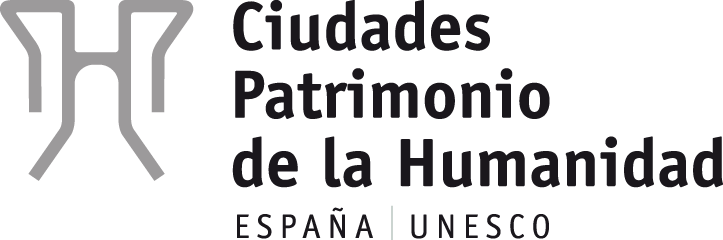 PRESENTACIÓN ENCUENTRO DE SEGOVIA 21 OCTUBRE 20161.- INTRO QUÉ ES EL GRUPO - ÁREAS DE TRABAJO2.- ACTIVIDADES DEL GRUPO FUNCIÓN SOCIALCOMISIÓN DE EDUCACIÓN Y CULTURA CICLO MÚSICA DE CÁMARALABERINTOS LÍRICOS15 FOTÓGRAFO, 15 CIUDADESAULA DE PATRIMONIOGUÍAS DIDÁCTICAS CIUDADES PATRIMONIOCOMISIÓN DE PATRIMONIO Y CIUDADJORNADA DE CÁCERES FUNCIÓN SOCIALPUBLICACIÓN LIBRO FUNCIÓN SOCIALCAMPAÑA MEDIO AMBIENTEACCESIBILIDADGUÍA ARQUEOLÓGICA CIUDADES PATRIMONIO3.- CADA CIUDAD INDIVIDUALMENTE HACE SU LABOR, EJEMPLOS4.- CONCLUSIÓN1.- EL GRUPO DE CIUDADES PATRIMONIO DE LA HUMANIDAD DE ESPAÑAEl 17 de septiembre de 1993 las ciudades de Ávila, Cáceres, Salamanca, Santiago de Compostela, Segovia y Toledo, las primeras en ser reconocidas en su conjunto como Patrimonio Mundial por la UNESCO, decidieron unir sus fuerzas creando el Grupo de Ciudades Patrimonio de la Humanidad de España, una asociación sin ánimo de lucro.Desde esa fecha, se han ido incorporando al Grupo nuevas ciudades hasta sumar 15: Córdoba, en 1996, Cuenca en 1998, Alcalá de Henares en 2000, Ibiza y San Cristóbal de La Laguna en 2002, Mérida y Tarragona en 2006 y, finalmente, en 2014, Baeza y Úbeda. Se ha completado y cerrado así la privilegiada relación de las 15 ciudades españolas inscritas en la Lista del Patrimonio Mundial.España, es, con 45 bienes inscritos en la Lista de Patrimonio Mundial, de los que 15 son nuestras ciudades, el tercer país del mundo con mayor número de inscripciones, sólo detrás de Italia y China. Esta situación pone de manifiesto la extraordinaria riqueza y diversidad de nuestro patrimonio cultural y natural, y trae consigo el reconocimiento y aprecio de la comunidad internacional sobre nuestro estos bienes. Sin duda un sello de calidad y un pasaporte de promoción realmente universal para estas ciudades españolas, pero también es una gran carga la tarea de preservar estos tesoros y que, en gran parte, recae en las administraciones locales como primeras responsables.Esta red nace, pues, con el objetivo de los 15 municipios de trabajar en torno a la potente seña de identidad común y  marca de excelencia que representa la distinción de la UNESCO,  actuando de manera conjunta en la defensa y promoción del rico patrimonio histórico y cultural que atesoran estas ciudades y afrontando problemáticas y posibles soluciones comunes ante las grandes dificultades que supone conservar los valores que permitieron las declaraciones de Patrimonio Mundial. Sin olvidar la voluntad de promocionar de manera conjunta su oferta turística  y cultural, para así optimizar recursos y lograr una mayor visibilidad de su producto en todo el mundo.El Grupo de Ciudades Patrimonio es un excepcional ejemplo en España y Europa de cooperación y colaboración entre administraciones públicas, organismos y entidades privadas a favor del Patrimonio Cultural. Nuestra asociación tiene el apoyo del Gobierno de España, a través de los Ministerios de Cultura y de Turismo, cuya colaboración es muy valiosa para desarrollar nuestros proyectos en el campo de la conservación del Patrimonio Histórico y en la promoción internacional de las ciudades como destinos de Turismo Cultural. Este decidido apoyo institucional contribuye a reforzar la imagen de nuestras ciudades, al representar las mismas un excepcional resumen de la historia de España y de su cultura, como Marca España en el exterior.Respecto a la colaboración con entidades privadas o empresas públicas, destacamos aquí los convenios de colaboración suscritos con la red de Paradores de Turismo de España, RENFE, Iberia, Instituto Cervantes, Fundación Orange, Fundación Albéniz, PREDIF y otros. La labor del Grupo se lleva a cabo a través de numerosos programas, que se enmarcan en tres grandes áreas de trabajo:Área de Patrimonio. Este campo es fundamental para preservar la esencia y seña de identidad de nuestras ciudades  ya que su valioso Patrimonio las ha hecho merecedoras de figurar en la Lista de la UNESCO. Esta labor la desarrolla la Comisión de Patrimonio con la ayuda fundamental del Ministerio de Cultura de España ya que anualmente nos concede una subvención nominativa con la que se pueden financiar los distintos programas para la  conservación y protección los conjuntos históricos. Destacamos aquí las actividades sobre: seguridad de patrimonio ante catástrofes naturales e incendios, estudios sobre arqueología y urbanismo; nuevas tecnologías aplicadas a la gestión del patrimonio cultural; propuestas para mejorar movilidad y tráfico de vehículos en las ciudades históricas; acciones para que el patrimonio sea accesible para personas con algún tipo de discapacidad,; y temas de medio ambiente para que se mejore la habitabilidad de las ciudades y lograr su sostenibilidad.Área de Educación y Cultura. En este área la Comisión de Educación y Cultura desarrolla proyectos con los que buscamos proyectar la imagen de estas ciudades como Ciudades de Cultura. Se trata de programas que buscan crear red, vinculación entre los habitantes de las 15 ciudades, al celebrarse en todas ellas con un programa común. Y por último,  y quizás el área de trabajo más visible de nuestro Grupo, el Área de Turismo, desde la que la red, a través de la Comisión de Turismo, lleva a cabo una intensa promoción nacional e internacional de la oferta turística de las 15 ciudades. Una oferta con un producto diferenciado basado en la cultura que contribuye con el valioso sello UNESCO a enriquecer y reforzar la Marca España, al ampliar la oferta más allá del tradicional sol y playa.Las acciones de promoción y comercialización se vienen realizando a través de Planes Anuales de Actuación con la ayuda del Ministerio de Turismo,  gracias al convenio de colaboración que desde 2001 mantiene el Grupo con Turespaña, el organismo público encargado de la promoción exterior de España. Este acuerdo permite la incorporación de nuestro producto a los importantes planes de promoción y comercialización del Ministerio, con lo que, de esta manera, llegamos a todo el mundo a través de las Oficinas Españolas de Turismo distribuidas en los cinco continentesLa estrecha colaboración con Turespaña se traduce en la presencia activa del Grupo en algunas de las ferias de turismo más importantes del mundo, en la participación en Jornadas de Comercialización del Producto Turístico Español que permiten establecer vínculos directos con los operadores profesionales del mercado, presentaciones  en el ámbito nacional e internacional de su oferta turística, cultural y de congresos mediante acciones dirigidas a profesionales del sector y, por último, la organización de viajes para que periodistas especializados en turismo y turoperadores visiten las 15 ciudades y las conozcan de primera mano para recomendarlas e incluirlas en sus circuitos. Por último, para concluir esta rápida pincelada sobre nuestro Grupo, les quiero dar unos apuntes acerca de los ASPECTOS JURÍDICOS, DE ORGANIZACIÓN Y ECONÓMICOS DE LA ASOCIACIÓN.Nuestro Grupo tiene la forma jurídica de asociación privada y está formada por 15 entidades públicas, que son los Ayuntamientos. Nos regimos por la Ley española de Asociaciones de 22 de marzo de 2002, de acuerdo al desarrollo de este derecho fundamental recogido en el artículo 22 de la Constitución de 1978. Aunque entidad privada, el hecho de estar formada por 15 Ayuntamientos nos obliga en ciertos temas, como las contrataciones de obras y servicios, a seguir las leyes del Sector Público. Respecto a los órganos de gobierno de la asociación, son: la Asamblea de Alcaldes, la Comisión Ejecutiva y las Comisiones de Trabajo.La Asamblea de Alcaldes es el máximo órgano de gobierno y la forman los Alcaldes de las 15 ciudades. Se reúnen cada 4 meses aproximadamente y deciden en aquellas cuestiones más importantes que se pasan a su aprobación por mayoría. La Asamblea es presidida por uno de los Alcaldes, como Presidente del Grupo, y su mandato dura un año, rotando esta presidencia pro orden alfabético. La actual Presidenta de la red es la Alcaldesa de Cáceres.La Comisión Ejecutiva se reúne con la frecuencia necesaria en función de los proyectos y la forman 5 de los Alcaldes miembros de la Asamblea. Como órgano ejecutivo a encarga de la gestión y aprobación de los programas y actividades que se llevan a cabo en el seno de las tres Comisiones de Trabajo, y lleva a la Asamblea aquello temas que requieren de su aprobación.Las Comisiones de Trabajo son tres, cada una especializada en un área: Patrimonio, Cultura y Turismo, que hemos explicado anteriormente. Las Comisiones están formadas por un representante de cada ciudad, que es el Concejal de ese campo, y se ocupan de proponer proyectos, ejecutarlos y administrar el presupuesto que la Asamblea les asigna para la ejecución de los mismos. Para la gestión de su intensa actividad, cuentan con al apoyo de un Gerente y de los técnicos y funcionarios especialistas de los ayuntamientos, que pueden ser adscritos a los programas que se desarrollen.Completan la organización, la figura mencionada del Gerente, la Secretaria, cargo que recae un funcionario de los Ayuntamientos miembro, y un Técnico especialista en Turismo. Sobre la financiación del Grupo, los ingresos proceden por una parte de las cuotas que cada uno de los 15 Ayuntamiento aporta anualmente, y por otra, de la subvención nominativa que el Gobierno de España, a través del Ministerio de Cultura, nos concede también cada año para destinarla a proyectos sobre conservación y gestión del patrimonio. Es decir, que actualmente el 100% de nuestra financiación tiene una procedencia pública.Conscientes de la importancia de que se incorporen a la financiación las empresas privadas, estamos en un proceso de captación de patrocinios con el fin de incrementar los recursos con los que llevar a cabo nuestros objetivos, que sin duda, tienen un carácter social ya que contribuyen a la conservación y divulgación del importante legado histórico y artístico de las 15 Ciudades Patrimonio de la Humanidad.Una vez expuesto qué es y cómo funciona nuestro Grupo voy a pasar a exponerles ejemplos concretos de cómo nuestra entidad viene desarrollando desde hace años diversas actividades conjuntas que se podrían enmarcar en la temática que nos ocupa en este Encuentro Europeo, agrupándolas por la Comisión de trabajo en cuyo seno se han venido desarrollando.2.- ACTIVIDADES DEL GRUPO EN TORNO A LA FUNCIÓN SOCIAL DEL PATRIMONIOCOMISIÓN DE EDUCACIÓN Y CULTURAÁREA DE CULTURACICLO DE MÚSICA DE CÁMARALABERINTOS LÍRICOS15 FOTÓGRAFO, 15 CIUDADESCICLO “MÚSICA DE CÁMARA EN LAS CIUDADES PATRIMONIO DE LA HUMANIDAD”Esta actividad, que se realiza en colaboración con la la Fundación Albéniz y la Escuela Superior de Música Reina Sofía, se inició en 2014 con el fin de programar actividades musicales de calidad a cargo de jóvenes talentos en el marco de los proyectos culturales que viene desarrollando el Grupo de Ciudades Patrimonio de la Humanidad de España, a través de su Comisión de Cultura y Educación. Con este compromiso, el Grupo apuesta por los proyectos culturales y educativos, con los que busca promover y poner en valor entre los ciudadanos el excepcional Patrimonio que tienen las 15 ciudades, como la mejor manera de asegurar su preservación y mantenimiento.El Ciclo, que en 2017 alcanzará su cuarta edición, lleva de forma gratuita para el público una selección de la mejor música de cámara a espacios históricos, civiles y religiosos, de las ciudades españolas distinguidas por la como Patrimonio Mundial de la UNESCO que sirven de escenarios excepcionales para la celebración de estos conciertos de música de cámara. Con este ciclo, que combina patrimonio histórico español y cultura musical universal, se favorece el acercamiento del público a estos lugares tan especiales de las Ciudades Patrimonio que, con esta actividad, suman a su potente oferta cultural un activo más y  fomentan un turismo cultural de primer orden. De esta forma, la música de cámara, que para muchos comentaristas es el género donde la música alcanza su máxima expresión de calidad y emoción, es la protagonista de este ciclo que anualmente puede ser disfrutado por cerca de 3.000 personas. Las agrupaciones de cámara de la Escuela Superior de Música Reina Sofía, considerada uno de los centros de alta formación musical más prestigiosos del mundo, interpretan esta serie de conciertos a lo largo entre los meses de marzo y junio bajo diversas formaciones, en dúo, trío con piano, cuarteto de cuerdas, cuarteto de piano, quinteto de piano y quinteto de vientos, y otras formaciones mixtas.LABERINTOS LÍRICOSLaberintos Líricos es un proyecto gestado por el colectivo artístico Boamistura y las Ciudades Patrimonio que podría resumir perfectamente el espíritu del Grupo que reúne a las 15 ciudades españolas inscritas en la Lista del Patrimonio Mundial.Con una misma base se consiguen 15 obras diferentes. Con una misma estructura y cambiando los puntos de vista se logran palabras o versos con un significado diferente, pero en perfecta armonía, y eso es el grupo de Ciudades Patrimonio: 15 ciudades muy distintas entre sí, pero que tienen en común la misma base de la historia y el patrimonio.Se trata de un proyecto de intervención urbana que es ejemplo de las últimas tendencias en la creación artística contemporánea, algo que también encaja perfectamente en el Grupo de Ciudades Patrimonio de la Humanidad, como ciudades históricas, pero vivas y llenas de energía, creativas. Localidades que viven entre lo tradicional y lo contemporáneo, ciudades con mucha historia, pero también ciudades jóvenes y con ganas de seguir creando y escribiendo nuevas páginas.Laberintos Liricos es, por todo ello, una apuesta de la Comisión de Cultura del Grupo por abrir una línea de trabajo hacia la creación artística más joven y actual, una apuesta por hacer cosas diferentes, que provoquen disfrute y reflexión entre los vecinos de nuestras ciudades y también entre los visitantes y turistas que recibimos. En definitiva, un deseo de generar inquietud y movimiento en unos marcos urbanos singulares y únicos, que pone en última instancia en valor el Patrimonio que sirva de marco a las intervenciones.Laberintos Líricos es obra de Boamistura, uno de los colectivos artísticos más reconocidos en España y con una enorme proyección internacional, como demuestra su constante trabajo fuera de nuestras fronteras, con intervenciones en Europa y toda Iberoamérica. Su obra se materializa en 15 prismas blancos, uno por cada una de las ciudades que integran el Grupo, a modo de lienzos que mutan al aterrizar en cada localidad, empapándose de su esencia a través de los versos de los poetas seleccionados por Boamistura con el objetivo de transmitir la identidad y esencia de estas ciudades.La particularidad es que, en cada ciudad, se proyectan y se ven de manera diferente, tatuados con versos  mediante la técnica del anamorfismo. De esta manera, los poemas sólo pueden ser leídos desde determinados puntos, creando así unos sugestivos laberintos y una hermosa geometría abstracta de colores.En la concepción del proyecto, la localización es básica y por eso se ubican en el centro histórico de cada ciudad, en plazas que permiten perspectivas para poder generar los anamorfismos y que dan lugar a un espacio nuevo, a un laberinto que invita a presenciar y disfrutar de un diálogo vivo y evocador entre el pasado y el presente. Los versos de los 15 poetas, al finalizar la itinerancia del proyecto, darán lugar a nuevo poema que da una sola voz al conjunto. El proyecto arrancó, en una primera fase el pasado mes de septiembre en Cáceres, Toledo, Cuenca, Segovia y Ávila. Continuará ya en mayo en Santiago de Compostela, Salamanca, Mérida, Córdoba y Baeza, y concluirá su viaje en otoño de 2017 en Úbeda, San Cristóbal de La Laguna, Alcalá de Henares, Tarragona e Ibiza.Una instalación nómada y fugaz, de la que podremos disfrutar de manera efímera durante tres días encada ciudad, para encontrarnos con los versos de nuestros poetas y, a través de ellos, descubrir una nueva visión de nuestro Patrimonio y de nuestras ciudades.15 FOTÓGRAFO, 15 CIUDADES ÚNICASEs una muestra fotográfica que ha recorrido en 2014 y 2015 las ciudades que conforman el Grupo de Ciudades Patrimonio de la Humanidad, y que ha sido organizada por el Grupo de Ciudades Patrimonio de la Humanidad en colaboración con la Fundación Antonio Saura, un centro de creación y exposición de arte contemporáneo con sede en la ciudad de Cuenca en torno a la obra de este reconocido artista español.En esta ocasión, y con el fin de acercar y ofrecer al espectador, a los habitantes de las ciudades, un visión distinta y creativa de los hitos e imágenes identificativos de las mismas, el grupo Ciudades Patrimonio de la Humanidad apostó por la fotografía, dando cabida a la especial mirada de 15 fotógrafos, que fueron sido elegidos, después de un arduo proceso de selección, por sus magníficos trabajos fotográficos en torno a cada una de las quince ciudades que forman la red.La muestra, compuesta por 60 fotografías de 1 m x 1 m, trató de ofrecer las  miradas subjetivas y personales de los 15 artistas, que nos descubrieron nuevos aspectos que iban más allá de los escenarios históricos y nos mostraron que son, sobre todo, ciudades habitadas, en las que un estilo de vida diferente se ofrece a quien se acerca a ellas y las descubre. Este enfoque o mirada particular, primó el valor artístico y plástico de la obra, alejándose de las mirada tópicas y típicas de las ciudades e intentó llegar a aspectos íntimos de cada localidad a través de los ojos y las cámaras de los fotógrafos que las habitan o las sienten como suyas.ÁREA DE EDUCACIÓNAULA DE PATRIMONIOGUÍAS DIDÁCTICAS DE LAS CIUDADES PATRIMONIOAULA DE PATRIMONIODentro de la actividad educativa del Grupo, este programa ocupa un lugar destacado. En una primera etapa (2001 a 2012) se denominaba  “Conocer las Ciudades Patrimonio”  y, desde 2014 “Aula de Patrimonio”.El objetivo que pretende esta actividad, en la que participan en cada edición cerca de 400 alumnos, es el que los jóvenes que viven y estudian en las Ciudades Patrimonio aprendan a conocer y valorar no solo su propia ciudad sino el resto de ciudades que ostentan el mismo título otorgado por la UNESCO, todo ello a través de la realización de actividades didácticas en torno a su ciudad, dirigidas por su profesorado, y la participación en viajes culturales a otras Ciudades Patrimonio.Las 15 ciudades miembros del Grupo de Ciudades Patrimonio de la Humanidad de España a través de su Ayuntamiento, cumplen una función promotora de este programa ofreciendo a los grupos participantes actividades educativas basadas en sus propios recursos que permitirán fomentar entre los escolares una actitud de ciudadanía activa, promoviendo el conocimiento y disfrute del patrimonio excepcional de la ciudad en la que viven.Los grupos seleccionados para participar en este son al mismo tiempo Grupo Anfitrión, encargado de acoger y enseñar su ciudad a otro grupo de escolares procedente de otra Ciudad Patrimonio distinta de la suya, y Grupo Visitante que viaja a otra ciudad de las 15 que forman el Grupo.  Se pretende que la clase elegida como “anfitriona” realice una labor de guía turístico y cultural del alumnado visitante, previo trabajo de recopilación de documentación e investigación, relacionando esta labor divulgativa con otros temas transversales educativos como son la convivencia, el respeto, la erradicación de la violencia, el peligro del consumo de drogas y alcohol, el fomento de la lectura,  la creatividad, etc.Los destinatarios del programa son grupos de escolares de centros de  Educación Primaria y Secundaria públicos, privados y concertados de las 15, y la participación en el programa es gratuita, de manera que los gastos del viaje del grupo (transporte, alojamiento y manutención) elegido para participar corren por cuenta del Grupo de Ciudades Patrimonio de la Humanidad de España.Cada centro debe presentar, junto a su solicitud, un trabajo sobre diferentes aspectos de su ciudad patrimonial, que servirá de base para el proceso de selección de lso candidatos por el Área de Educación de cada localidad. Los temas de las últimas ediciones han sido: “Patrimonio y las nuevas tecnologías”; “Las Ciudades Patrimonio, ciudades de convivencia, respeto e interculturalidad”;  y, precisamente para el curso académico 2016-2017, “La función social del patrimonio”, pudiendo orientarse el contenido del mismo hacia los siguientes aspectos: los museos, la accesibilidad, el turismo, la creatividad, el patrimonio como recurso educativo, o el patrimonio como identidad ciudadana/iconografía.GUÍAS DIDÁCTICAS DE LAS CIUDADES PATRIMONIOLa Ciudades Patrimonio de la Humanidad de España han editado este año unas guías didácticas para acercar su patrimonio a los escolares y las familias, con la que pretenden difundir su historia, patrimonio y cultura de una forma divulgativa y de fácil comprensión para que conozcan un poco más estas ciudades y sus riquezas arquitectónicas. Una empresa de gestión cultura de una de las ciudades del Grupo que ha sido la encargada de diseñar y publicas las guías tras ganar un concurso público al que se presentaron empresas de todo el país. Se trata de un nuevo recurso educativo de gran calidad que pretende "informar" y "formar" sobre el valor universal de los bienes declarados Patrimonio de la Humanidad porque, solo se respeta lo que se conoce y eso hay que fomentarlo desde los más jóvenes. Por ello, a través de estas guías se podrá ara divulgar el valor excepcional que tienen las 15 ciudades españolas que han sido reconocidas por la Unesco. En cuanto a los aspectos técnicos, estas guías didácticas se han diseñado para niños de entre 6 y 12 años de edad, es decir, la edad equivalente a la franja educativa de Primaria, y cada una de ellas ha sido adaptada a la historia de la ciudad, a sus elementos más destacables, a la época de la que vienen y a su propia idiosincrasia. Se trata de recursos personalizados para difundir el patrimonio de cada municipio con un lenguaje muy entendible y con juegos. Así, cada una de las 15 publicaciones cuenta con un texto introductorio general común sobre la noción y la importancia de la inclusión de la ciudad en la lista del Patrimonio Mundial de la Unesco. Después, se incluyen planos explicativos de la zona protegida y sus valores, fichas descriptivas con las señas de identidad de cada ciudad, dibujos con los monumentos más destacados y rutas para descubrir el patrimonio. Todo el contenido de las guías se ha redactado en los idiomas español e inglés, y en el caso de Santiago, Tarragona e Ibiza, además en gallego y catalán, respectivamente. Todo el argumento se enlaza a través de una narradora, el 'Hada de las piedras' que invita a seguir una ruta por el patrimonio de cada ciudad y que cuenta con la compañía de un "amigo especial" como, por ejemplo, una cigüeña en el caso de Cáceres, una rana en Salamanca o una gaviota en Ibiza. Se ha editado en versión papel y las 15 guías en formato digital están colgada en la página web del Grupo, desde donde se pueden consultar y descargar.
COMISIÓN DE PATRIMONIO Y CIUDADJORNADA DE CÁCERES SOBRE LA  FUNCIÓN SOCIALCAMPAÑA DE PROTECCIÓN DEL MEDIO AMBIENTEACCESIBILIDAD: actividades con Predif, Fundación Orange, y maquetas tiflológicas.GUÍA ARQUEOLÓGICA DE LAS CIUDADES PATRIMONIOJORNADA DE CÁCERES SOBRE LA  FUNCIÓN SOCIALCáceres acogió el pasado 21 de junio una jornada de trabajo sobre “La Función Social del Patrimonio”, en las que se trató el tema del valor y la función social que tiene el patrimonio como elemento integrador. En dichas Jornadas, patrocinadas por el Ministerio de Educación, Cultura y Deporte y Cultura, participaron 50 representantes de ayuntamientos, entidades y organizaciones no lucrativas, y se estudió el caso específico de las buenas prácticas de las 15 Ciudades Patrimonio como herramientas fundamentales para regenerar el tejido social de las ciudades y de integración para las personas y colectivos más vulnerables o en riesgo de exclusión, por lo que se expusieron diversos casos de acciones que vinculan patrimonio y colectivos sociales. La idea base es que el Patrimonio puede cumplir una importante función social ya que con él podemos construir comunidad a través del patrimonio y que éste sirva como herramienta de integración social para los colectivos más vulnerables.En este marco de las Jornadas sobre “La Función Social del Patrimonio” se presentó un estudio, impulsado por el Ministerio de Educación, Cultura y Deporte y realizado por Amaya Herrero de Jáuregui, con el título de “Ciudades+humanas, Patrimonio+ social: Propuestas para el uso del patrimonio urbano como herramienta de integración social”. Dicho trabajo, disponible en la página web del Grupo, propone una dimensión social del patrimonio urbano para que sirva como herramienta de integración a la población local, a través de las actividades de difusión del patrimonio. El trabajo parte de la base de que las ciudades que se proponen del urbanismo contemporáneo han generado, con frecuencia, barrios zonificados, debilitando la cohesión social. En contraposición, señala la autora del libro, los centros históricos constituyen la seña de identidad de la ciudad, albergando los hitos de la memoria colectiva, por lo que, “ante la fractura social” defiende la regeneración del tejido social a través de actividades en torno a su patrimonio que integren a los más vulnerables y para lo que se ha estudiado las acciones realizadas en las 15 ciudades que pertenecen al Grupo de Ciudades Patrimonio de la Humanidad.Así, como conclusiones y para lograr unas “ciudades más humanas, un patrimonio más social” el estudio presentado en Cáceres incide en la necesidad de tres ejes de actuación: Uno, primero, en el que se adapten las actuaciones futuras a las urgencias sociales detectadas en cada ciudad, identificando a los colectivos vulnerables. Una segunda para fomentar la cooperación entre administraciones públicas, empresas privadas, tercer sector e instituciones culturales para ofrecer actividades que faciliten esa cohesión social. Por último, fomentar el intercambio de experiencias en este campo, entre los municipios.CAMPAÑA DE PROTECCIÓN DEL MEDIO AMBIENTEEl Grupo pondrá en marcha este otoño una campaña conjunta para la protección y conservación medio ambiental de los cascos históricos de sus ciudades. Para ello, se usará como recurso principal la imagen de un cartel resultado de un concurso convocado el pasado mes de mayo.Es un objetivo de las Ciudades Patrimonio de la Humanidad de España que, por su incuestionable belleza natural, paisajística e histórica están incluidas  en la Lista del Patrimonio Mundial de la UNESCO, la especial atención y cuidado de las mismas. En la lucha contra el vandalismo paisajístico, contaminación acústica, suciedad y pintadas de los espacios, así como en el fomento del reciclaje y el respeto por los elementos comunes, la prevención y concienciación social se presenta como la mejor herramienta. Por ello, la campaña se dirigirá al público en general, usando como soporte cartelería, y posteriormente mupis y vallas, cuya imagen principal y mensaje están inspirados en la necesidad de protección ambiental en las ciudades, tomando como eje fundamental la concienciación social y resaltando su valor para la comunidad, así como la necesidad de conservación y la fragilidad del patrimonio propiedad colectiva ante actos incívicos. La obra ganadora es de una joven artista ubetense, y mereció el reconocimiento del Jurado por la calidad del diseño y por vincular de manera especial a los jóvenes en la responsabilidad de custodiar y preservar nuestro patrimonio.ACCESIBILIDADActividades para hacer accesible el Patrimonio a todos: actividades  en colaboración con PREDIF y Fundación Orange, y maquetas tiflológicasPágina web Guía Arqueológica divilgativa Ciudades PatrimonioActividades para hacer accesible el Patrimonio a todos, en colaboración con PREDIF y Fundación OrangePREDIFDesde los años 80 la UNESCO ha venido incluyendo a las 15 ciudades españolas que forman actualmente el Grupo Ciudades Patrimonio de la Humanidad  dentro de su exclusiva Lista del Patrimonio Mundial, pero han hecho falta años de esfuerzo para que estas ciudades hayan podido ser visitadas por todas las personas, poniendo los medios adecuados para que mejoren en su accesibilidad y para que las personas con discapacidad puedan ejercer su derecho a vivir en ellas, a conocerlas y a disfrutar de las maravillas que atesoran. Con este objetivo común de garantizar la igualdad real de oportunidades y el uso y disfrute del patrimonio cultural para todas las personas, el Grupo de Ciudades Patrimonio de la Humanidad de España, a través de su Comisión de Patrimonio y Ciudad, y con la inestimable colaboración del Ministerio de Educación, Cultura y Deporte, y PREDIF ( la Plataforma Representativa Estatal de Personas con Discapacidad Física) , es una han realizado desde hace años distintas actuaciones conjuntas en materia de accesibilidad en el ámbito turístico y patrimonial, para que nuestras ciudades puedan ser  visitadas por todos, poniendo los medios adecuados para mejorar su accesibilidad y para que las personas con discapacidad puedan ejercer su derecho a conocerlas. Ente estos proyectos que hemos llevado a cabo quiero destacar la elaboración en 2010 de la  Guía de Rutas Accesibles de las Ciudades Patrimonio de la Humanidad, en la que PREDIF analizó espacios patrimoniales de cada ciudad para conformar rutas turísticas accesibles. Estas rutas se                                                                                                                                                                                                                                                                                                                                                                                                                pueden consultar desde las páginas web de las dos entidades y  sus datos están volcados en las herramientas tecnológicas de PREDIF que se pueden descargar de forma gratuita: la App móvil Tur4all (Turforol), la capa Layar de realidad aumentada y el Geoportal de Turismo Accesible . El segundo proyecto que el Grupo de Ciudades Patrimonio de la Humanidad de España ha realizado con PREDIF tuvo lugar en y consistió en la organización de  Cursos de formación sobre Turismo Accesible y atención al público con discapacidad y otras necesidades diversas. Estos seminarios surgieron de la carencia, contrastada en el seno de la Comisión de Concejales Patrimonio del Grupo y compartida también por sus colegas del área de Turismo, de una formación adecuada en los profesionales del sector turístico – entendido éste en sentido amplio y comprendiendo tanto los establecimientos hosteleros como las oficinas de turismo, o los museos y espacios patrimoniales abiertos al público – que les permita atender de manera adecuada a los numerosos visitantes con algún tipo de discapacidad que visitan nuestras Ciudades Patrimonio Mundial.Por este motivo, se encomendó a PREDIF impartir cursos en cada localidad con el objetivo de perfeccionar la atención ofrecida a las personas con discapacidad en los establecimientos y destinos turísticos, así como ofrecer herramientas para auto-diagnosticar la accesibilidad de los mismos. Estos cursos, en lo que participaron 600 alumnos, fueron gratuitos gracias a la colaboración del Ministerio de Educación, Cultura y Deporte y se dirigieron a profesionales del sector, estudiantes de Turismo y técnicos de los ayuntamientos de las Ciudades Patrimonio, y en los mismos, además del componente teórico, los alumnos pudieron conocer buenos y malos ejemplos de accesibilidad en su propia ciudad.El tercer proyecto ha sido la publicación de la “Guía de Buenas Prácticas de Accesibilidad para los recursos turísticos de las Ciudades Patrimonio de España”, en 2015, que vio la luz con c dos objetivos: primero el dar a conocer las 15 ciudades como destinos patrimoniales accesibles y, en segundo lugar, el de recomendar a los distintos profesionales del sector turístico la manera de adaptar su oferta a las necesidades específicas del público con  algún tipo de discapacidad.De esta manera, la guía, pretende ser una herramienta práctica en materia de accesibilidad para todos aquellos establecimientos turísticos que quieran poner en marcha obras y mejoras de accesibilidad, y también para orientar sobre cómo debe atenderse a los clientes y visitantes con discapacidad en los establecimientos turísticos, museos y monumentos.La guía se distribuyó en versión digital entre las Concejalías de Patrimonio y de Turismo de las 15 Ciudades Patrimonio de la Humanidad para su uso por los técnicos de área y su envío a las distintas asociaciones empresariales y colectivos del sector turístico, así como a instituciones gestoras del Patrimonio Cultural. La publicación puede descargarse en el apartado de publicaciones de www.predif.org y de www.ciudadespatrimonio.org y está disponible en formato PDF Accesible para que pueda ser leída por personas con discapacidad visual a través de lectores de pantalla.El último programa para integrar a personas con discapacidad a través del Patrimonio y el Turismo, desarrollado con PREDIF, ha sido la página web y aplicación móvil “Ciudades Patrimonio Accesibles”, herramientas finnaciadas por el Ministerio de Educación, Cultura y Deporte.www.ciudadespatrimonioaccesibles.org recoge la información sobre el nivel de accesibilidad de rutas urbanas y puntos de interés turístico de las 15 ciudades que forman parte del Grupo, para que cada persona pueda realizar una elección en función de sus necesidades específicas de accesibilidad. Toda esta información ha sido verificada in situ por los técnicos de PREDIF de acuerdo con un protocolo de comprobación de la accesibilidad específico para establecimientos turísticos. Parte de la información está disponible en Lectura Fácil, un método de redacción que hace accesible los textos a personas con dificultades de comprensión lectora, por ejemplo, algunas personas con discapacidad intelectual. La página web es “responsive” y su apariencia se adapta al tipo de dispositivo desde el que se está consultando. Además cumple con los criterios de accesibilidad del nivel AA establecidos por la WAI (Web Accessiblity Initiative) del W3C ( World Wide Web Consortium).  La información publicada en la web está también disponible en la aplicación móvil de turismo accesible TUR4all, promovida por PREDIF y la Fundación Vodafone España.La App “Ciudades Patrimonio Accesibles” es accesible y gratuita. Sus contenidos facilitan la planificación de la visita al Grupo de Ciudades Patrimonio de España y la propia experiencia en cada ciudad, está disponible en Android e iOSy , al igual que la página web está disponible en Lectura Fácil.FUNDACIÓN ORANGEOtro importante proyecto desarrollado por el Grupo para lograr, a través del uso de las nuevas tecnologías, la integración de personas con discapacidad sensorial para acercarles el patrimonio Mundial es el programa Appside, fruto del acuerdo de colaboración entre el Grupo de Ciudades Patrimonio de la Humanidad de España, la Fundación Orange y la empresa GVAM para el desarrollo de una aplicación móvil con rutas turísticas y culturales para cada una  de las 15 ciudades del grupo. Impulsado por Fundación Orange y GVAM.Appside promueve la creación de aplicaciones de guiado que permiten preparar la visita y descubrir de forma autónoma los espacios culturales más representativos del patrimonio español. Estas apps se caracterizan por estar destinadas a todos los públicos, siendo accesibles para personas con discapacidad visual o auditiva. Se trata de guías multimedia para móviles, con varios recorridos y contenidos audiovisuales que guiarán a los visitantes por las calles de estas ciudades y les ayudarán a tomar conciencia del valor y alcance de su patrimonio. Estas guías son accesibles para personas con discapacidad sensorial, incluyendo subtitulado, audiodescripción y Lengua de Signos Española. Las 15 apps son gratuitas, han sido patrocinadas por la Fundación Orange, y pueden descargarse en teléfonos móviles iOS y Android. Actualmente solo quedan por presentarse las de Toledo, Tarragona y Santiago.MAQUETAS TIFLOLÓGICASActualmente en fase de finalización de la primera etapa, este proyecto incide en la premisa de que el Patrimonio Mundial, además de un reconocimiento, obliga a nuestras ciudades a que su bienes patrimoniales, además de ser preservados, restaurados, y estudiados  puedan también ser disfrutados por todas las personas. El Grupo de Ciudades Patrimonio de la Humanidad de España, en cumplimiento de ese compromiso quiere proporcionar a cada una de las 15 ciudades del Grupo una maqueta de un hito patrimonial representativo que resulte útil para todas las personas con ceguera o baja visión. De esta forma, el Grupo proporcionará recursos integradores que facilitarán iguales oportunidades y cumplirán con las condiciones legalmente exigidas en materia de derechos de las personas con discapacidad y de su inclusión social.Para ello, el Grupo de Ciudades Patrimonio de la Humanidad, con el asesoramiento técnico de la ONCE, ha encargado a distintos profesionales de prestigio en el sector de la elaboración de maquetas tiflológicas de monumentos la realización de las mismas. Estas maquetas se instalarán en las oficinas de turismo de las 15 ciudades.Una vez concluida la primera fase con la entrega de las primeras 8 maquetas, este otoño se procederá al encargo de las 7 restantes.PÁGINA WEB GUÍA ARQUEOLÓGICA DE LAS CIUDADES PATRIMONIO DE LA HUMANIDADEl último proyecto que presentamos, vinculado tanto al área de educación y divulgación como de concienciación sobre el valor del Patrimonio en esta página web. Se trata de un proyecto que está en fase de finalización y que pretende, a través de la herramienta tecnológica de Internet, un acercamiento del todo el patrimonio arqueológico de las 15 ciudades del Grupo al gran público no necesariamente especialista en la materia. Se trata de una iniciativa inédita en España y se presentará a los medios próximamente. El objetivo es explicar al público general el patrimonio histórico-arqueológico de las 15 Ciudades del Grupo, el Valor Universal Excepcional de las 15 ciudades tanto de forma conjunta como individual, y el patrimonio incluido en las 15 declaraciones (el arqueológigo es parte inherente de las mismas).En una primera fase se elaboraron los contenidos escritos mediante el encargo a profesionales perfectos conocedores de la casuística de cada caso, con lo que se garantizó un conocimiento científico en profundidad,y actualmente, tras un concurso público una empresa tecnológica está produciendo la página web.3.- CADA CIUDAD INDIVIDUALMENTE HACE SU LABOR, EJEMPLOS4.- CONCLUSIÓN